СОВЕТ ДЕПУТАТОВХИМОЙСКОГО СЕЛЬСКОГО ПОСЕЛЕНИЯШАРОЙСКОГО МУНИЦИПАЛЬНОГО РАЙОНА ЧЕЧЕНСКОЙ РЕСПУБЛИКИРЕШЕНИЕ28.04. 2017г.                            с.  Химой                                               № 04«О Программе комплексного развития систем коммунальной инфраструктуры Химойского сельского поселения на 2017-2026 гг.»	В соответствии с Федеральными законом от 06.10.2003г. № 131-ФЗ «Об общих принципах  местного  самоуправления в Российской Федерации», в целях реализации положений Федерального закона от 30 декабря 2004г. № 210-ФЗ «Об основах регулирования тарифов организаций  коммунального комплекса», Федерального закона от 23 ноября 2009г. № 261 –ФЗ «Об энергосбережении и о повышении энергетической эффективности и о внесении изменений в отдельные законодательные акты Российской Федерации», Совет депутатов Химойского сельского поселенияРЕШИЛ:1.Утвердить прилагаемую муниципальную целевую программу «Комплексное развитие систем коммунальной инфраструктуры Химойского сельского поселения Шаройского муниципального района на 2017-2026 годы» (далее именуется Программа).  2. Обнародовать данное решение путем размещения на информационном стенде администрации Химойского сельского поселения,   и на официальном сайте администрации Химойского сельского поселения.3.Настоящее решение вступает в силу с   его подписания.4. Контроль за исполнением настоящего решения оставляю за собой.Глава Химойскогосельского поселения                                                                      Х.С. Магомадов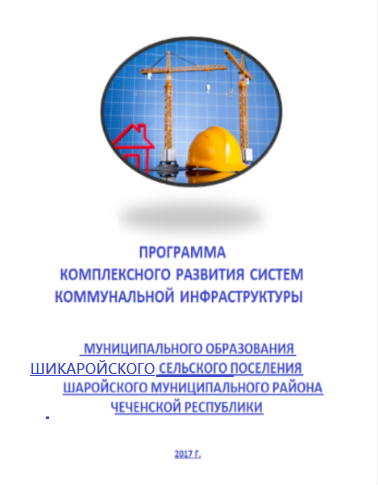 СОДЕРЖАНИЕПаспорт Программы …………………………………………………………………………… 5Постановление Правительства РФ от 14.06.2013 № 502 «Об утверждении требований к программам комплексного развития систем коммунальной инфраструктуры поселений, городских округов» ……………………………………………………………………... …….. 8Введение……………………………………………………………………….………………. 15Краткая характеристика муниципального образования ………………….………………... 181. Характеристика существующего состояния систем коммунальной инфраструктуры …………………………………………………………………………………………………... 191.1. Краткая характеристика системы электроснабжения ………………………..………… 191.2. Краткая характеристика системы газоснабжения ………………………….…………… 191.3. Краткая характеристика системы водоснабжения ……………………………………… 201.4. Краткая характеристика системы водоотведения …………………….………………… 202. План развития поселения …………………………………………...……………………… 222.1. Динамика численности населения ………………………………………….…………… 222.2. План прогнозируемой застройки ………………………………………………………… 233. Перечень мероприятий и целевых показателей Программы ……………….…………… 243.1. Мероприятия, направленные на качественное и бесперебойное обеспечение электро-, газо-, тепло-, водоснабжения и водоотведения новых объектов капитального строительства ………………………………………………………………………………………………..… 243.2. Мероприятия по улучшению качества услуг организаций, эксплуатирующих объекты, используемые для утилизации, обезвреживания и захоронения твердых коммунальных отходов ………………………………………………………………………………………… 253.3. Мероприятия направленные на повышение надежности газо-, электро-, тепло-, водоснабжения и водоотведения и качества коммунальных ресурсов ................................. 253.4. Мероприятия направленные на повышение энергетической эффективности и технического уровня объектов, входящих в состав систем электро-, газо-, тепло-, водоснабжения и водоотведения, и объектов, используемых для утилизации, обезвреживания и захоронения твердых коммунальных отходов ………………………… 263.5. Мероприятия направленные на улучшение экологической ситуации, с учетом достижения организациями, осуществляющими электро-, газо-, тепло-, водоснабжение и водоотведение, и организациями, оказывающими услуги по утилизации, обезвреживанию и захоронению твердых коммунальных отходов, нормативов допустимого воздействия на окружающую среду …………………………………………………………………………... 273.6. Мероприятия, предусмотренные программой в области энергосбережения и повышения энергетической эффективности ………………………..…………………….… 273.7. Целевые показатели комплексного развития систем коммунальной инфраструктуры……….………………………………………………………..……………... 284. Анализ фактических и плановых расходов на финансирование инвестиционныхпроектов ………………………………………………………………………………….…. 30Обосновывающие материалы Программы ………………………………………….……. 325. Обоснование прогнозируемого спроса на коммунальные ресурсы …………….…… 325.1. Определение прогнозируемой численности населения ……………………….….… 335.2. Определение прогнозируемого спроса на электрическую энергию ………………. 345.3 Определение прогнозируемого спроса на газ …………………………………….… 345.4 Определение прогнозируемого спроса на холодную воду ………………………… 365.5 Определение прогнозируемого спроса на сточные бытовые воды …………..…… 365.6. Определение прогнозируемого спроса на утилизацию, обезвреживание изахоронение твердых коммунальных отходов ……………………………………….…… 376. Обоснование целевых показателей комплексного развития коммунальнойинфраструктуры, а также мероприятий, входящих в план застройки ……………..…… 396.1. Обоснование мероприятий, входящих в план застройки …………………………… 417. Характеристика состояния и проблем соответствующей системы коммунальнойинфраструктуры ……………………………………………………………………….…… 427.1. Характеристика системы электроснабжения ……………………………………..… 427.2. Характеристика системы газоснабжения ………………………………… 447.3. Характеристика системы водоснабжения ………………………………. 447.4. Характеристика системы водоотведения ……………………………… 488. Оценка реализации мероприятий в области энерго- и ресурсосбережения,мероприятий по сбору и учету информации об использовании энергетических ресурсов ………………………………………………………………………………… 509. Обоснование целевых показателей развития соответствующей системыкоммунальной инфраструктуры ………………………………………………………. 519.1. Целевые показатели системы электроснабжения ……………………… 519.2. Целевые показатели системы газоснабжения …………………………… 549.3. Целевые показатели системы водоснабжения ………………………… 5710. Перечень инвестиционных проектов …………………………………………… 6110.1 Инвестиционные проекты в отношении системы электроснабжения … 6110.2 Инвестиционные проекты в отношении системы водоснабжения …… 6110.3 Инвестиционные проекты в отношении системы водоотведения ……… 6111. Предложения по организации реализации инвестиционных проектов ………. 6312. Обоснование использования в качестве источников финансирования инвестиционных проектов тарифов, платы за подключение (технологическое присоединение) объектов капитального строительства к системам коммунальной инфраструктуры ……………………………………………………………………….. 6413. Результаты оценки совокупного платежа граждан за коммунальные услуги насоответствие критериям доступности ………………………………………………… 6514. Прогнозируемые расходы на предоставление отдельным категориям граждансубсидий на оплату коммунальных услуг ……………………………………………. 71ПАСПОРТ ПРОГРАММЫ ПОСТАНОВЛЕНИЕ ПРАВИТЕЛЬСТВА РФ ОТ 14.06.2013 № 502 «ОБ УТВЕРЖДЕНИИ ТРЕБОВАНИЙ К ПРОГРАММАМ КОМПЛЕКСНОГО РАЗВИТИЯ СИСТЕМ КОММУНАЛЬНОЙ ИНФРАСТРУКТУРЫ ПОСЕЛЕНИЙ, ГОРОДСКИХ ОКРУГОВ»ТРЕБОВАНИЯК ПРОГРАММАМ КОМПЛЕКСНОГО РАЗВИТИЯ СИСТЕМ КОММУНАЛЬНОЙ ИНФРАСТРУКТУРЫ ПОСЕЛЕНИЙ, ГОРОДСКИХ ОКРУГОВ1. Настоящие требования определяют содержание программ комплексного развития систем коммунальной инфраструктуры поселений, городских округов (далее - программы).2. Программы разрабатываются органами местного самоуправления поселений, городских округов на основании генеральных планов поселений, городских округов и включают в себя мероприятия по строительству и реконструкции систем коммунальной инфраструктуры, которые предусмотрены соответственно схемами и программами развития единой национальной (общероссийской) электрической сети на долгосрочный период, генеральной схемой размещения объектов электроэнергетики, федеральной программой газификации, соответствующими межрегиональными, региональными программамигазификации, схемами теплоснабжения, схемами водоснабжения и водоотведения, программами в области обращения с отходами.3. Программа разрабатывается на срок не менее 10 лет и не более чем на срок действия генерального плана поселения, городского округа. Мероприятия и целевые показатели, предусмотренные программой, должны быть указаны на первые 5 лет с разбивкой по годам, а на последующий период (до окончания срока действия программы) - без разбивки по годам. Если на момент разработки программы генеральный план реализуется менее 5 лет, программа разрабатывается на оставшийся срок действия генерального плана, при этом мероприятия и целевые показатели указываются с разбивкой по годам в течение первых 5 лет, а на последующий период (до окончания срока действия программы) - без разбивки по годам. Если на момент разработки программы срок реализации генерального плана составляет 5 лет и более, программа разрабатывается на оставшийся срок действия генерального плана, при этом мероприятия и целевые показатели указываются с разбивкой по годам.4. В случае если в содержание мероприятий, установленных схемой и программой развития единой национальной (общероссийской) электрической сети на долгосрочный период, генеральной схемой размещения объектов электроэнергетики, федеральной программой газификации, соответствующими межрегиональными, региональными программами газификации, схемами теплоснабжения, схемами водоснабжения и водоотведения, программами в области обращения с отходами вносятся изменения, соответствующие изменения должны вноситься и в программу.5. При разработке программы необходимо:а) учитывать показатели перспективной обеспеченности и потребности застройки поселения, городского округа на основании выданных разрешений на строительство объектов капитального строительства, технических условий на подключение (технологическое присоединение) объектов капитального строительства к системам коммунальной инфраструктуры, планируемых сроков реализации застройки в соответствии с генеральным планом поселения и генеральным планом городского округа;б) учитывать показатели надежности функционирования каждой системы коммунальной инфраструктуры, перспективы их развития, а также показатели качества коммунальных ресурсов;в) определять мероприятия, направленные на качественное и бесперебойное обеспечение электро-, газо-, тепло-, водоснабжения и водоотведения новых объектов капитального строительства;г) определять мероприятия по улучшению качества услуг организаций, эксплуатирующих объекты, используемые для утилизации, обезвреживания изахоронения твердых бытовых отходов, в целях обеспечения потребности новых объектов капитального строительства в этих услугах;д) определять мероприятия, направленные на повышение надежности газо-, электро-, тепло-, водоснабжения и водоотведения и качества коммунальных ресурсов;е) определять мероприятия, направленные на повышение энергетической эффективности и технического уровня объектов, входящих в состав систем электро, газо-, тепло-, водоснабжения и водоотведения, и объектов, используемых для утилизации, обезвреживания и захоронения твердых бытовых отходов;ж) определять мероприятия, направленные на улучшение экологической ситуации на территории поселения, городского округа, с учетом достижения организациями, осуществляющими электро-, газо-, тепло-, водоснабжение и водоотведение, и организациями, оказывающими услуги по утилизации, обезвреживанию и захоронению твердых бытовых отходов, нормативов допустимого воздействия на окружающую среду;з) учитывать мероприятия, предусмотренные программой в области энергосбережения и повышения энергетической эффективности поселения, городского округа;и) учитывать прогноз роста тарифов на ресурсы, продукцию и услуги организаций, осуществляющих электро-, газо-, тепло-, водоснабжение и водоотведение, и организаций, оказывающих услуги по утилизации, обезвреживанию и захоронению твердых бытовых отходов (далее - тарифы), исходя из долгосрочных параметров государственного регулирования цен (тарифов) и долгосрочных параметров развития экономики с учетом реализации мероприятий, предусмотренных программой;к) учитывать действующие тарифы, утвержденные уполномоченными органами;л) проводить в установленном порядке оценку доступности для абонентов и потребителей платы за коммунальные услуги, в том числе оценку совокупного платежа граждан за коммунальные услуги, с учетом затрат на реализацию программы на соответствие критериям доступности.6. В случае если у организаций, осуществляющих электро-, газо-, тепло-, водоснабжение и водоотведение, и организаций, оказывающих услуги по утилизации, обезвреживанию и захоронению твердых бытовых отходов, имеются подготовленные бизнес-планы или укрупненные инвестиционные проекты, которые не были включены в схемы и программы развития единой национальной (общероссийской) электрической сети на долгосрочный период, генеральную схему размещения объектов электроэнергетики, федеральную программу газификации, соответствующие межрегиональные, региональные программы газификации, схемы теплоснабжения, схемы водоснабжения и водоотведения, программы по утилизации, обезвреживанию и захоронению твердых бытовых отходов, программы в области энергосбережения и повышения энергетической эффективности, то при утверждении программы указанные инвестиционные проекты утверждаются в составе программы после внесения в установленном порядке соответствующих изменений в схемы и программы развития единой национальной (общероссийской) электрической сети на долгосрочный период, генеральную схему размещения объектов электроэнергетики, федеральную программу газификации, соответствующие межрегиональные, региональные программы газификации, схемы теплоснабжения, схемы водоснабжения и водоотведения, программы по утилизации, обезвреживанию и захоронению твердых бытовых отходов, программы в области энергосбережения и повышения энергетической эффективности.7. В случае принятия в соответствии с законодательством Российской Федерации представительным органом местного самоуправления сельского поселения решения об отсутствии необходимости подготовки его генерального плана программа в отношении такого сельского поселения не разрабатывается.8. Программа должна включать в себя:а) паспорт, который содержит сведения по перечню согласно приложению;б) характеристику существующего состояния систем коммунальной инфраструктуры (в форме текста);в) план развития поселения, городского округа, план прогнозируемой застройки и прогнозируемый спрос на коммунальные ресурсы на период действия генерального плана;г) перечень мероприятий и целевых показателей, указанных в пункте 5 настоящих требований;д) анализ фактических и плановых расходов на финансирование инвестиционных проектов с разбивкой по каждому источнику финансирования с учетом реализации мероприятий, предусмотренных программой;е) обосновывающие материалы.Обосновывающие материалы должны включать в себя:а) обоснование прогнозируемого спроса на коммунальные ресурсы;б) обоснование целевых показателей комплексного развития коммунальной инфраструктуры, а также мероприятий, входящих в план застройки поселения, городского округа;в) характеристику состояния и проблем соответствующей системы коммунальной инфраструктуры;г) оценку реализации мероприятий в области энерго- и ресурсосбережения, мероприятий по сбору и учету информации об использовании энергетических ресурсов в целях выявления возможностей энергосбережения и повышения энергетической эффективности;д) обоснование целевых показателей развития соответствующей системы коммунальной инфраструктуры;е) перечень инвестиционных проектов в отношении соответствующей системы коммунальной инфраструктуры (со ссылками на схемы и программы развития единой национальной (общероссийской) электрической сети на долгосрочный период, генеральную схему размещения объектов электроэнергетики, федеральную программу газификации, соответствующие межрегиональные, региональные программы газификации, схемы теплоснабжения, схемы водоснабжения и водоотведения, программы по утилизации, обезвреживанию и захоронению твердых бытовых отходов, программы в области энергосбережения и повышения энергетической эффективности, инвестиционные программы организаций, осуществляющих электро-, газо-, тепло-, водоснабжение и водоотведение, и организаций, оказывающих услуги по утилизации, обезвреживанию и захоронению твердых бытовых отходов) (далее - инвестиционные проекты);ж) предложения по организации реализации инвестиционных проектов;з) обоснование использования в качестве источников финансирования инвестиционных проектов тарифов, платы за подключение (технологическое присоединение) объектов капитального строительства к системам коммунальной инфраструктуры;и) результаты оценки совокупного платежа граждан за коммунальные услуги на соответствие критериям доступности;к) прогнозируемые расходы бюджетов всех уровней на оказание мер социальной поддержки, в том числе предоставление отдельным категориям граждан субсидий на оплату жилого помещения и коммунальных услуг.Приложениек требованиям к программамкомплексного развития системкоммунальной инфраструктурыпоселений, городских округовПЕРЕЧЕНЬСВЕДЕНИЙ, СОДЕРЖАЩИХСЯ В ПАСПОРТЕ ПРОГРАММЫ КОМПЛЕКСНОГО РАЗВИТИЯ СИСТЕМЫ КОММУНАЛЬНОЙ ИНФРАСТРУКТУРЫ ПОСЕЛЕНИЯ, ГОРОДСКОГО ОКРУГА1. Ответственный исполнитель программы2. Соисполнители программы3. Цели программы4. Задачи программы5. Целевые показатели:перспективной обеспеченности и потребности застройки поселения, городского округа;надежности, энергоэффективности и развития соответствующей системы коммунальной инфраструктуры, объектов, используемых для утилизации, обезвреживания и захоронения твердых бытовых отходов;качества коммунальных ресурсов6. Срок и этапы реализации программы7. Объемы требуемых капитальных вложений8. Ожидаемые результаты реализации программыВВЕДЕНИЕПрограмма комплексного развития систем коммунальной инфраструктуры поселения - это документ, устанавливающий перечень мероприятий по проектированию, строительству, реконструкции систем электро-, газо-, тепло-, водоснабжения и водоотведения, объектов, используемых для утилизации, обезвреживания и захоронения твердых коммунальных отходов, которые предусмотрены соответственно схемами и программами развития единой национальной (общероссийской) электрической сети на долгосрочный период, генеральной схемой размещения объектов электроэнергетики, федеральной программой газификации, соответствующими межрегиональными, региональными программами газификации, схемами теплоснабжения, схемами водоснабжения и водоотведения, программами в области обращения с отходами.Программа комплексного развития систем коммунальной инфраструктуры поселения разрабатывается на основании генерального плана поселения и должна обеспечить сбалансированное, перспективное развитие систем коммунальной инфраструктуры в соответствии с потребностями в строительстве объектов капитального строительства и соответствующие установленным требованиям надежность, энергетическую эффективность указанных систем, снижение негативного воздействия на окружающую среду и здоровье человека и повышение качества поставляемых для потребителей товаров, оказываемых услуг в сферах электро-, газо-, тепло-, водоснабжения и водоотведения, а также услуг по утилизации, обезвреживанию и захоронению твердых коммунальных отходов.Нормативно-правовой основой для разработки и реализации программы комплексного развития систем коммунальной инфраструктуры муниципального образованияЦесинского сельского поселения Шаройского муниципального района Чеченской Республики являются:«Градостроительный кодекс Российской Федерации» от 29.12.2004 № 190-ФЗ;Федеральный закон от 06.10.2003 № 131-ФЗ «Об общих принципах организации местного самоуправления в Российской Федерации»;Постановление Правительства РФ от 14.06.2013 № 502 «Об утверждении требований к программам комплексного развития систем коммунальной инфраструктуры поселений, городских округов».Технической базой разработки являются:Генеральный план муниципального образования Цесинского сельского поселения Шаройского муниципального района Чеченской Республики;Проект инвестиционной программы ПАО «МРСК Северного Кавказа» на период с 2016-2021 г.г., одобренный Советом директоров ПАО «МРСК Северного Кавказа» (выписка из протокола №232 от 31.03.2016 года);Инвестиционная программа ОАО «Чечеэнерго» на период 2016-2020 гг., утвержденная приказом Министерства энергетики Российской Федерации от 25.12.2015года №1030;Схема водоснабжения и водоотведения муниципального образования Цесинского сельского поселения Шаройского муниципального района Чеченской Республики;Схема и Программа развития электроэнергии в Чеченские Республики на период 2016—2020 гг., разработанная ООО НПП «Энергопром-инжиниринг»;Республиканская комплексная целевая программа «Энергосбережение и повышение энергетической эффективности в Чеченской Республике на 2011-2013 годы и на перспективу до 2020 года»», утвержденная Постановлением Правительства Чеченской Республики от 28 декабря 2010 года №232;Программа в области энергосбережения и повышения энергетической эффективности на 2016 - 2017 гг. и на перспективу до 2020 года»;Государственная программа Российской Федерации «Развитие Северо-Кавказского Федерального округа на период до 2025 года», утвержденной постановлением правительства Российской Федерации от 15 апреля 2014 года №309 (в редакции, утвержденной постановлением правительства РФ от 27 февраля 2016 года №148);Прогноз долгосрочного социально-экономического развития Российской Федерации на период до 2030 года;Статистические данные Федеральной службы государственной статистики (Росстат);Статистические данные Территориального органа Федеральной службы государственной статистики по Чеченской Республике;СП 42.13330.2011. Свод правил. Градостроительство. Планировка и застройка городских и сельских поселений. Актуализированная редакция СНиП 2.07.01 - 89*, утвержденные Приказом Минрегиона РФ от 28.12.2010 № 820;СП 42-101-2003. Свод правил по проектированию и строительству. Общие положения по проектированию и строительству газораспределительных систем из металлических и полиэтиленовых труб, одобренные Постановлением Госстроя РФ от 26.06.2003 № 112;СП 41-104-2000. Проектирование автономных источников теплоснабжения, утвержденные Постановлением Госстроя РФ от 16.08.2000 № 79;СП 124.13330.2012. Свод правил. Тепловые сети. Актуализированная редакция СНиП 41-02-2003, утвержденные Приказом Минрегиона России от 30.06.2012 № 280;СП 31.13330.2012. Свод правил. Водоснабжение. Наружные сети и сооружения. Актуализированная редакция СНиП 2.04.02-84*, утвержденные Приказом Минрегиона России от 29.12.2011 № 635/14;СП 32.13330.2012. Свод правил. Канализация. Наружные сети и сооружения. Актуализированная редакция СНиП 2.04.03-85, утвержденные Приказом Минрегиона России от 29.12.2011 № 635/11;СП 131.13330.2012. Свод правил. Строительная климатология. Актуализированная редакция СНиП 23-01-99*,утвержденные Приказом Минрегиона России от 30.06.2012 № 275;Методические указания по расчету предельных индексов изменения размера платы граждан за коммунальные услуги, утвержденные Приказом Минрегиона РФ от 23.08.2010 № 378;Правила предоставления субсидий на оплату жилого помещения и коммунальных услуг, утвержденные Постановлением Правительства РФ от 14.12.2005 № 761 «О предоставлении субсидий на оплату жилого помещения и коммунальных услуг».Краткая характеристика муниципального образованияМуниципальное образование Шикаройское сельское поселение (далее - МО Шикаройское сельское поселение) является одним из одиннадцати муниципальных образований Шаройского района Чеченской Республики.Административным центром муниципального образования и единственным населенным пунктом является село Шикарой.Представительный орган муниципального образования и иные органы местного самоуправления сельского поселения расположены в селе Шикарой.Численность населения (на 01.01.2017) - 132 чел.ТерриторияМуниципальное образование Шикаройское сельское поселение.Шикаройскоесельское поселение находится в юго-восточном направлении части территории Шаройского муниципального района Чеченской Республики.Шикаройское сельское муниципальное образование наделено статусом сельского поселения в соответствии с Законом Чеченской Республики «Об образовании муниципального образования Шаройский район и муниципальных образований, входящих в его состав, установлении их границ и наделении их соответствующим статусом муниципального района и сельского поселения» от 14.07.2008 г. № 46 - РЗ.Площадь Цесинского сельского поселения составляет 31000кв.м..КлиматКлимат сухой континентальный. Среднегодовое количество осадков 352 мм. Наибольшее количество осадков выпадает в первой половине лета, лето жаркое, максимальная температура достигает +25°С. Нередко почва прогревается до +25° ХАРАКТЕРИСТИКА СУЩЕСТВУЮЩЕГО СОСТОЯНИЯ СИСТЕМ КОММУНАЛЬНОЙ ИНФРАСТРУКТУРЫСогласно Градостроительному кодексу РФ, система коммунальной инфраструктуры это комплекс технологически связанных между собой объектов и инженерных сооружений, предназначенных для осуществления поставок товаров и оказания услуг в сферах электро-, газо-, тепло-, водоснабжения и водоотведения до точек подключения (технологического присоединения) к инженерным системам электро-, газо-, тепло-, водоснабжения и водоотведения объектов капитального строительства, а также объекты, используемые для утилизации, обезвреживания и захоронения твердых коммунальных отходов.Коммунальная инфраструктура муниципального образования Цесинского сельского поселения представлена следующими системами:система электроснабжения;система газоснабжения; (отсутствует, включен в программу с перспективой до 2020 гг.)система водоснабжения.Такие системы коммунальной инфраструктуры, как система теплоснабжения, система водоотведения, система утилизации, обезвреживания и захоронения твердых коммунальных отходов на момент разработки настоящей Программы на территории муниципального образования отсутствуют.Ниже дана краткая характеристика систем коммунальной инфраструктуры, присутствующих на территории муниципального образования.1.1. Краткая характеристика системы электроснабженияЭлектроснабжение МО Цесинского сельского поселения осуществляется от ОАО «Чеченэнерго» (Производственный участок – Итум-Калинские районные электрические сети) на напряжение среднего-второго класса.Распределение электроэнергии по поселению от подстанций 110, 35 кВ осуществляется по сетям напряжением 10 и 6 кВ через РП и ТП 10/0,4, 6/0,4. Прокладка электросетей кабельная и воздушная.Краткая характеристика системы газоснабжения(отсутствует, включен в программу с перспективой до 2020 гг.)Газовое хозяйство на территории Цесинского сельского поселения Шаройского муниципального района Чеченской Республики будет включат в себя газотранспортную и газораспределительную системы.Газотранспортная система предназначена для транспортировки газа через территорию Цесинского сельского поселения и непосредственно потребителям Цесинского сельского поселения и представляет собой систему, включающую в себя магистральные газопроводы, газопроводы- отводы и газораспределительные станции, находящиеся в собственности Федерального агентства по управлению федеральным имуществом.В Шикаройском сельском поселениив настоящее время не имеется система централизованного газоснабжения. 1.3. Краткая характеристика системы водоснабженияШикаройское сельское поселениеШаройского муниципального района располагает ресурсами поверхностных и пресных подземных вод, которые являются основным источником хозяйственно-питьевого водоснабжения, удовлетворения потребностей промышленного и хозяйственно-питьевого водоснабжения.Ресурсы подземных вод распределены на площади республики неравномерно. В зависимости от водообеспеченности подземными водами выделяются территории:- достаточно обеспеченные;- недостаточно обеспеченные;- необеспеченные подземными водами.К достаточно обеспеченным территориям местными ресурсами питьевых вод относят западную часть Цесинского сельского поселения. К необеспеченным подземными водами относятся территории восточной части Цесинского сельского поселения.Значительные прогнозные запасы позволяют ориентировать водоснабжение большинства на подземные воды.Системой централизованного водоснабжения обеспечиваются промышленность, агропромышленный комплекс, объекты социальной инфраструктуры, общественные здания и жилые кварталы поселения. Индивидуальная жилая застройка использует водоразборные колонки, учет воды при этом не ведется. Использование водоразборных колонок создает трудности в обеспечении населения водой, ухудшает их бытовые условия, создает дополнительный дефицит воды.Цесинского сельского поселения получает воду из подземных источников, в основном из родников. Привозной водой Цесинского сельского поселения не обеспечивается.2. Водоотведение2.1. Краткая характеристика системы водоотведенияВ Шикаройском сельском поселении централизованной системы водоотведения нет. Сточная жидкость накапливается в выгребах, с последующим вывозом. Использование выгребов предусматривает возможность подъезда ассенизационной машины. Вывоз осуществляется специальным автотранспортом на очистные сооружения.3. ПЛАН РАЗВИТИЯ ПОСЕЛЕНИЯ3.1. Динамика численности населенияПо данным Генерального плана МО Цесинского сельского поселения расчетная численность населения представлена тремя сценариями:Инерционный;Стабилизационный;Оптимистический;При анализе динамики численности населения за период с 2010 по 2016 годы оценка численности по оптимистическому сценарию Генерального плана наиболее соответствует фактической численности населения за данный период согласно сведениям Федеральной службы государственной статистики (Росстат).Среднегодовой общий прирост населения по оптимистическому сценарию принимается для определения прогнозируемой численности населения МО Цесинского сельского поселения.Таблица 1. Динамика численности населения МО Цесинского сельского поселения, чел.3.2. План прогнозируемой застройкиСогласно Генерального плана муниципального образования основным направлением застройки территории муниципального образования, станет индивидуальная малоэтажная жилая застройка.Определенная Генеральным планом средняя обеспеченность населения жилой площадью составит – 11,1 м2/ на человека.Имеющийся жилищный фонд составляет 8,8 тыс. кв.м.4. ПЕРЕЧЕНЬ МЕРОПРИЯТИЙ И ЦЕЛЕВЫХ ПОКАЗАТЕЛЕЙ ПРОГРАММЫПеречень мероприятий определен на основании:Генерального плана муниципального образования Цесинского сельского поселения Шаройского муниципального района Чеченской Республики;Доработанного проекта инвестиционной программы ПАО «МРСК Северного Кавказа» на период 2016 - 2021 гг., одобренного Советом директоров ПАО «МРСК Северного Кавказа» (выписка из протокола №232 от 30 марта 2016 года, от 18 июля 2016 года);Инвестиционной программы ОАО «Чеченэнерго» на период 2016-2020 гг., утвержденной приказом Министерства энергетики Российской Федерации от 25.12.2015года №1030;Схемы водоснабжения и водоотведения муниципального образования Цесинского сельского поселения Шаройского муниципального района Чеченской Республики.Схемы и программы в области газоснабжения, теплоснабжения, утилизации, обезвреживания и захоронения твердых коммунальных отходов на территории муниципального образования отсутствуют.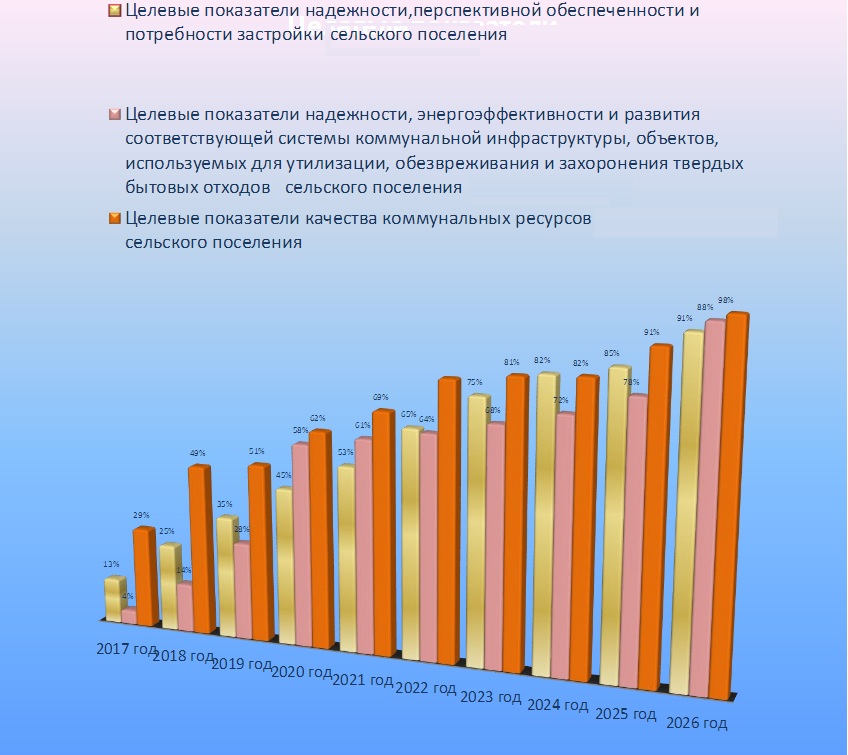 4.1. Мероприятия, направленные на качественное и бесперебойное обеспечение электро-, газо-, тепло-, водоснабжения и водоотведения новых объектов капитального строительстваК мероприятиям, направленным на качественное и бесперебойное обеспечение электро-, газо-, тепло-, водоснабжения и водоотведения новых объектов капитального строительства относятся:в сфере электроснабженияМероприятий, направленных на качественное и бесперебойное обеспечение в сфере электроснабжения новых объектов капитального строительства в МО Шикаройскомсельском поселении не предусмотрено.в сфере водоснабженияМероприятий, направленных на качественное и бесперебойное обеспечение в сфере водоснабжения новых объектов капитального строительства в МО Шикаройскомсельском поселении не предусмотрено.в сфере водоотведенияГенеральным планом предусматривается в целях нормализации водоотведения Цесинского сельского поселения предлагается выполнить следующие мероприятия:Разработка проектно-сметной документации строительство новых канализационных сетей и сооружений (первая очередь);Строительство канализационных очистных сооружений полной биологической очистки (расчетный срок).4.2. Мероприятия по улучшению качества услуг организаций, эксплуатирующих объекты, используемые для утилизации, обезвреживания и захоронения твердых коммунальных отходовВ связи с тем, что в настоящее время территориальная схема обращения с отходами Чеченской Республики не утверждена, оценить потребность в строительстве и реконструкции объектов, используемых для утилизации, обезвреживания и захоронения твердых коммунальных отходов, не представляется возможным.4.3. Мероприятия направленные на повышение надежности газо-, электро-, тепло-, водоснабжения и водоотведения, и качества коммунальных ресурсовК мероприятиям, направленным на повышение надежности газо-, электро-, тепло-, водоснабжения и водоотведения, и качества коммунальных ресурсов относятся:в сфере газоснабжениясистематическое проведение мероприятий по защите газопроводов от коррозии, вызываемой окружающей средой;реконструкция и модернизация существующих сетей и объектов системы газоснабжения;показатели качества поставляемого газа должны соответствовать требованиям«ГОСТ 5542-2014 Газы горючие природные промышленного и коммунально-бытового назначения. Технические условия», отклонение свойствподаваемого газа от требований законодательства Российской Федерации о техническом регулировании не допускается.в сфере электроснабженияреконструкция и модернизация сетей и объектов электросетевого комплекса;показатели качества поставляемой электроэнергии должны соответствоватьтребованиям «ГОСТ 32144-2013.Межгосударственный стандарт.Электрическая энергия. Совместимость технических средств электромагнитная. Нормы качества электрической энергии в системах электроснабжения общего назначения», отклонение напряжения и (или) частоты электрического тока от нормативных требований не допускается.в сфере водоотведенияГенеральным планом предусматривается в целях нормализации водоотведения Цесинского сельского поселения предлагается выполнить следующие мероприятия:Разработка проектно-сметной документации строительство новых канализационных сетей и сооружений (первая очередь);Строительство канализационных очистных сооружений полной биологической очистки (расчетный срок).4.4. Мероприятия, направленные на повышение энергетической эффективности и технического уровня объектов, входящих в состав систем электро-, газо-, тепло-, водоснабжения и водоотведения, и объектов, используемых для утилизации, обезвреживания и захоронения твердых коммунальных отходовК мероприятиям, направленным на повышение энергетической эффективности и технического уровня объектов, входящих в состав систем электро - , газо-, тепло-, водоснабжения и водоотведения, и объектов, используемых для утилизации, обезвреживания и захоронения твердых коммунальных отходов относятся:в сфере электроснабженияМероприятий, направленных на повышение энергетической эффективности и технического уровня объектов, входящих в состав системы электроснабжения, в МО Шикаройском сельском поселении не предусмотрено.в сфере водоснабженияМероприятий, направленных на повышение энергетической эффективности и технического уровня объектов, входящих в состав системы водоснабжения, в МО Шикаройском сельском поселении не предусмотрено.в сфере водоотведенияГенеральным планом предусматривается децентрализованная система канализации МО Шикаройском сельском поселении.4.5. Мероприятия, направленные на улучшение экологической ситуации, с учетом достижения организациями, осуществляющими электро-, газо-, тепло-, водоснабжение и водоотведение, и организациями, оказывающими услуги по утилизации, обезвреживанию и захоронению твердых коммунальных отходов, нормативов допустимого воздействия на окружающую средуМероприятия, направленные на улучшение экологической ситуации, с учетом достижения нормативов допустимого воздействия на окружающую среду устанавливаются в соответствии с:нормативами допустимых выбросов и сбросов веществ и микроорганизмов;нормативами образования отходов производства и потребления и лимиты на их размещение;нормативами допустимых физических воздействий (количество тепла, уровни шума, вибрации, ионизирующего излучения, напряженности электромагнитных полей и иных физических воздействий);нормативами допустимого изъятия компонентов природной среды;нормативами допустимой антропогенной нагрузки на окружающую среду;нормативами иного допустимого воздействия на окружающую среду при осуществлении хозяйственной и иной деятельности, устанавливаемые законодательством Российской Федерации и законодательством субъектов Российской Федерации в целях охраны окружающей среды.В распоряжении разработчика отсутствуют данные о мероприятиях, направленных на улучшение экологической ситуации, с учетом достижения нормативов допустимого воздействия на окружающую среду, организаций осуществляющих электро-, газо-, водоснабжение и водоотведение.4.6. Мероприятия, предусмотренные программой в области энергосбережения и повышения энергетической эффективностиМероприятия, предусмотренные муниципальной целевой программой «Энергосбережение и повышение энергетической эффективности в Шаройском муниципальном районе на 2011-2020 годы», утвержденная Главой администрации Шаройского муниципального района Чеченской Республики были реализованы не в полном объеме. В настоящее время Администрацией Шаройского муниципального района Чеченской Республики заказана корректировка вышеуказанной Программы.4.7. Целевые показатели комплексного развития систем коммунальной инфраструктуры4.7.1. При анализе комплексного развития систем коммунальной инфраструктуры можно выделить такие целевые показатели, как:показатели спроса на коммунальные ресурсы и перспективной нагрузки (по каждому виду коммунального ресурса);изменение уровня загрузки мощностей и уровень соответствия мощностей объектов коммунальной инфраструктуры потребностям потребителей;показатели качества поставляемого коммунального ресурса;показатели степени охвата потребителей приборами учета (с выделением многоквартирных домов и бюджетных организаций);показатели надежности по каждой системе ресурсоснабжения (количество аварий и повреждений на 1 км инженерных сетей, износ коммунальных сетей, протяженность сетей, нуждающихся в замене);показатели эффективности производства и транспортировки ресурсов по каждой системе ресурсоснабжения (удельные расходы топлива и энергии, проценты собственных нужд, проценты потерь в сетях);показатели эффективности потребления каждого вида коммунального ресурса (удельные расходы каждого вида ресурса на 1 м , на 1 чел.);показатели воздействия на окружающую среду;критерии доступности для населения коммунальных услуг.Целевые показатели анализируются по каждому виду коммунальных услуг (за исключением критериев доступности для населения коммунальных услуг, которые анализируются в комплексе по всем видам коммунальных услуг) и периодически пересматриваются и актуализируются. Перечень целевых показателей комплексного развития коммунальной инфраструктуры приведен в таблице:Таблица 3. Целевые показатели комплексного развития коммунальной инфраструктуры 5. АНАЛИЗ ФАКТИЧЕСКИХ И ПЛАНОВЫХ РАСХОДОВ НА ФИНАНСИРОВАНИЕ ИНВЕСТИЦИОННЫХ ПРОЕКТОВПеречень инвестиционных проектов в отношении систем электроснабжения, водоснабжения и водоотведения, а также в области энергосбережения и повышения энергетической эффективности определен на основании разработанных и утвержденных программ (схем) в сфере энергоснабжения, водоснабжения, водоотведения.Источники финансирования и плановые расходы на инвестиционные проекты в сфере энергоснабжения МО Шикаройском сельском поселении отсутствуют.Источники финансирования и плановые расходы на инвестиционные проекты в сфере водоснабжения МО Шикаройском сельском поселенииотсутствуют. Источники финансирования и плановые расходы на инвестиционные проекты в сфере водоотведения МО Шикаройскомпоселении отсутствуют.ОБОСНОВЫВАЮЩИЕ МАТЕРИАЛЫ ПРОГРАММЫОБОСНОВАНИЕ ПРОГНОЗИРУЕМОГО СПРОСА НА КОММУНАЛЬНЫЕ РЕСУРСЫПрогноз спроса на коммунальные ресурсы сформирован на основании данных о существующем и прогнозируемом потреблении ресурсов, рассчитанном с учетом планируемого до 2026 года увеличения площади жилищного фонда Цесинского сельского поселения, прогнозируемой численности населения и уровня жилищной обеспеченности граждан.Прогноз перспективного изменения численности населения сформирован с учетом прогноза показателей оптимистического сценария развития населения в Генеральном плане МО Цесинского сельского поселения. Удельное годовое потребление на 1 человека для расчета прогнозируемого спроса:для электрической энергии в целом определено на основании постановления Правительства Чеченской Республики от 22.07.2007 года №83 «Об установлении нормативов потребления электроснабжения и газоснабжения в Чеченской Республики);для природного газа, определено на основании Постановления Правительства Чеченской Республики от 22.05.2007 год №83 «Об установлении нормативов потребления электроснабжения и газоснабжения в Чеченской Республике» и данных предоставленных отделом жилищно-коммунального хозяйства Администрации Шаройского муниципального района Чеченской Республики (в части муниципального образования Цесинского сельского поселения);для холодного водоснабжения, определено на основании Решения Правления Государственного комитета цен и тарифов Чеченской Республики от 27.04.2015 года №24-жт, о внесении изменений в решение Правления от 15 октября 2012 года №61-ж «Об установлении нормативов потребления коммунальных слуг по холодному водоснабжению и водоотведению при отсутствии централизованной системы горячего водоснабжения по Чеченской Республике» и данных нормативно-правового документа «Схема водоснабжения и водоотведения муниципального образования Цесинского сельского поселения Шаройского муниципального района Чеченской Республики».Удельно-годовое потребление (накопление) на 1 человека заложено для расчета прогнозируемого спроса коммунальных ресурсов (отходов) в части категории «Население», и применено при формировании разделов:«Результатов оценки совокупного платежа граждан за коммунальные услуги на соответствие критериям доступности»;«Прогнозируемые расходы на предоставление отдельным категориям граждан субсидий на оплату коммунальных услуг».Генеральным планом муниципального образования не предусмотрена организация централизованных систем теплоснабжения, горячего водоснабжения и водоотведения, поэтому определение прогнозируемого спроса на тепловую энергию, прогнозируемого спроса на горячую воду и сточные бытовые воды на территории муниципального образования не проводилось.5.1. Определение прогнозируемой численности населенияЧисленность населения МО Цесинского сельского поселения согласно оценке численности постоянного населения Чеченской Республики на 1 января 2016 г. по данным Федеральной службы государственной статистики составляет -71 чел.Таким образом, представляется возможным определить прогнозируемую численность населения муниципального образования на 2026 г. следующим образом:Н= Нс*(1+(Рр/100))Тр, где:Нс - существующая численность населения на исходный срок;Рр - среднегодовой процент изменения численности населения с учетом прироста-4,14;Тр - число лет.Прогнозируемая численность населения МО Цесинского сельского поселения представлена в таблице:Таблица 5. Прогнозируемая численность населения МО Цесинского сельского поселения, чел.5.2. Определение прогнозируемого спроса на электрическую энергиюПрогнозируемый спрос на электрическую энергию в соответствии со Сводом правил СП 42.13330.2011 Градостроительство. Планировка и застройка городских и сельских поселений. Актуализированная редакция СНиП 2.07.01-89* Приложение Н «Укрупненные показатели электропотребления» для сельских поселений, необорудованного стационарными электроплитами (без кондиционеров) определен в размере 950 кВт*ч/год на 1 человека.Приведенный укрупненный показатель предусматривает электроснабжение жилых и общественных зданий, предприятий коммунально-бытового обслуживания, наружным освещением, системами водоснабжения, водоотведения и теплоснабжения. Данный укрупненный показатель не предусматривает электроснабжение промышленной категории объектов.На основании данных предоставленных отделом жилищно-коммунального хозяйства Администрации Шаройского муниципального района Чеченской Республики, полученных расчетным путем, получен прогнозный спрос на электрическую энергию для МО Цесинского сельского поселения.Таблица 6. Прогнозируемый спрос на электрическую энергию, тыс. кВт/ч 5.3. Определение прогнозируемого спроса на газПрогнозируемый спрос на газ в соответствии с СП 42-101-2003.Свод правил по проектированию и строительству. Общие положения по проектированию и строительству газораспределительных систем из металлических и полиэтиленовых труб (одобрен Постановлением Госстроя РФ от 26.06.2003 №112) «Укрупненные показатели потребления газа» для населенного пункта село Шикарой, при теплоте сгорания газа 34 МДж/м3.Годовые расходы газа на нужды предприятий торговли, бытового обслуживания непроизводственного характера можно принимать в размере до 5% суммарного расхода теплоты на жилые дома.Приведенный укрупненный показатель предусматривает газоснабжение жилых и общественных зданий, предприятий коммунально-бытового обслуживания (без учета отопления). Данный укрупненный показатель не предусматривает газоснабжение промышленной категории объектов.В соответствии с Приложением №2 к Постановлению Правительства Чеченской Республики от 22.05.2007 года №83 «Нормативы потребления природного сетевого газа на жилищно-бытовые нужды населения по Чеченской Республике при отсутствии приборов учета расхода газа»:норматив потребления газа на приготовление пищи при отсутствии приборов учета расхода газа составляет в месяц 10,15 куб.м. на 1 человека (в год 121,8 куб. м. на 1 человека);норматив потребления газа на приготовление горячей воды в условиях отсутствия централизованного горячего водоснабжения, с использованием газового водонагревателя при отсутствии приборов учета расхода газа составляет в месяц 15,83 куб. м. на 1 человека (в год 189,96 куб.м. на 1 человека);норматив потребления газа на индивидуальное (поквартирное) отопление жилых помещений из расчета потребления газа в отапливаемый период, равный шести месяцам при отсутствии приборов учета расхода газа составляет в месяц 15,58 куб. м. на 1 кв. м. общей площади жилых помещений (в отапливаемый период равный шести месяцам 93,48 куб. м. на 1 кв. м. общей площади жилых помещений);В связи с отсутствием необходимых данных, прогнозируемый спрос на объемы газа для МО Цесинского сельского поселения рассчитан исходя из норматива и приведен в таблице:Таблица 7. Прогнозируемый спрос на газ, тыс. м3 5.4. Определение прогнозируемого спроса на холодную водуПрогнозируемый спрос на холодную воду на хозяйственно-питьевые нужды населения определен на основании Решения Правления Государственного комитета цен и тарифов Чеченской Республики от 27.04.2015 года №24-жт, О внесении изменений в решение Правления от 15 октября 2012 года №61-ж «Об установлении нормативов потребления коммунальных услуг по холодному водоснабжению и водоотведению при отсутствии централизованной системы горячего водоснабжения по Чеченской Республике», данных схемы водоснабжения и водоотведения муниципального образования с учетом прогнозируемой численности населения.На основании этих показателей, полученных расчетным путем, получен прогнозный спрос на холодную воду для МО Цесинского сельского поселения.Таблица 8. Прогнозируемый спрос на холодную воду, тыс. м3 5.5. Определение прогнозируемого спроса на сточные бытовые водыНа момент разработки настоящей Программы централизованная система водоотведения на территории муниципального образования отсутствует.5.6. Определение прогнозируемого спроса на утилизацию, обезвреживание и захоронение твердых коммунальных отходовНа момент разработки настоящей Программы система утилизации, обезвреживания и захоронения твердых коммунальных отходов на территории муниципального образования отсутствует, вывоз твердых коммунальных отходов организован.Программа в области обращения с отходами на территории муниципального образования отсутствует, генеральным планом предлагается выявление всех несанкционированных свалок и их рекультивация, организация планово-регулярной системы очистки населенного пункта, своевременного сбора и вывоза всех коммунальных отходов (включая уличный свет), их обезвреживание.Определение прогнозируемого спроса на накопление ТКО от жилых зданий произведено справочно.Определение прогнозируемого спроса на накопление и утилизацию ТКО принимается в соответствии с приложением М СП 42.13330.2011 «Градостроительство. Планировка и застройка городских и сельских поселений. Актуализированная редакция СНиП 2.07.01-89*».Норматив накопления ТКО на 1 человека, с учетом общественных зданий принят в размере 1,5 куб. м. в год.Количество крупногабаритных отходов (далее по тексту КГО) принимается в размере 5% т объема ТКО (примечание 4, Приложения М СП 42.13330.2011).Объемы образования ТКО от промышленных объектов представлены в неучтенных расходах в размере 10%.Прогнозируемый спрос объемов накопления ТКО МО Цесинского сельского поселения приведен в таблице ниже.Таблица 9. Прогнозируемый спрос на накопление твердых коммунальных отходов, тыс. м3 6 ОБОСНОВАНИЕ ЦЕЛЕВЫХ ПОКАЗАТЕЛЕЙ КОМПЛЕКСНОГО РАЗВИТИЯ КОММУНАЛЬНОЙ ИНФРАСТРУКТУРЫ, А ТАКЖЕ МЕРОПРИЯТИЙ, ВХОДЯЩИХ В ПЛАН ЗАСТРОЙКИПри анализе комплексного развития систем коммунальной инфраструктуры можно выделить такие целевые показатели, как:показатели спроса на коммунальные ресурсы и перспективной нагрузки (по каждому виду коммунального ресурса);изменение уровня загрузки мощностей и уровень соответствия мощностей объектов коммунальной инфраструктуры потребностям потребителей;показатели качества поставляемого коммунального ресурса;показатели степени охвата потребителей приборами учета (с выделением многоквартирных домов и бюджетных организаций);показатели надежности по каждой системе ресурсоснабжения (количество аварий и повреждений на 1 км инженерных сетей, износ коммунальных сетей, протяженность сетей, нуждающихся в замене);показатели эффективности производства и транспортировки ресурсов по каждой системе ресурсоснабжения (удельные расходы топлива и энергии, проценты собственных нужд, проценты потерь в сетях);показатели эффективности потребления каждого вида коммунального ресурса (удельные расходы каждого вида ресурса на 1 м , на 1 чел.);показатели воздействия на окружающую среду;критерии доступности для населения коммунальных услуг.Целевые показатели анализируются по каждому виду коммунальных услуг (за исключением критериев доступности для населения коммунальных услуг, которые анализируются в комплексе по всем видам коммунальных услуг) и периодически пересматриваются и актуализируются. Перечень целевых показателей комплексного развития коммунальной инфраструктуры приведен в таблице:Таблица 10. Перечень целевых показателей 6.1. Обоснование мероприятий, входящих в план застройкиСогласно Генерального плана муниципального образования основным направлением застройки территории муниципального образования, является индивидуальная застройка жилыми зданиями.Жилые зоны в Шикаройском сельском поселении подразделяются на:зоны индивидуальной жилой застройки;зоны отводов под жилищное строительство.Увеличение жилого фонда в поселении за последние годы происходило преимущественно за счет строительства индивидуальных жилых домов, построенных населением за счет собственных средствПрогнозируемый план жилой застройки в муниципальном образовании в соответствии с прогнозируемой численностью населения приведен в таблице ниже.Таблица 11. Прогнозируемый план жилой застройки в муниципальном образовании, тыс. кв. м. 7. ХАРАКТЕРИСТИКА СОСТОЯНИЯ И ПРОБЛЕМ СООТВЕТСТВУЮЩЕЙ СИСТЕМЫ КОММУНАЛЬНОЙ ИНФРАСТРУКТУРЫКоммунальная инфраструктура муниципального образования Цесинского сельского поселения представлена следующими системами:система электроснабжения;система газоснабжения; (отсутствует, но включен в программу с перспективой до 2020 г.)система водоснабжения.Такие системы коммунальной инфраструктуры, как система теплоснабжения, система водоотведения, система утилизации, обезвреживания и захоронения твердых коммунальных отходов на момент разработки настоящей Программы на территории муниципального образования отсутствуют.7.1. Характеристика системы электроснабженияЭлектроснабжение МО Цесинского сельского поселения осуществляется от ОАО «Чеченэнерго» (Производственный участок – Итум-Калинское районные электрические сети) на напряжение среднего-второго класса.Шикаройское сельское поселение на 100% электрифицировано. Электроснабжение потребителей Цесинского сельского поселения осуществляется от системы ОАО «Чеченэнерго» по ВЛ 110 кВт. Организация, эксплуатирующая районные электросети – Итум-Калинское РЭС МРСК СК.Распределение электроэнергии по поселению от подстанций 110, 35 кВ осуществляется по сетям напряжением 10 и 6 кВ через РП и ТП 10/0,4, 6/0,4. Прокладка электросетей кабельная и воздушная.Протяженность линий электропередач по МО Шикаройскому сельскому поселению составляет - 7 км.Безопасный срок эксплуатации высоковольтных линий электропередачи действующими нормативными документами не установлен. При эксплуатации воздушных линий электропередачи должны производиться техническое обслуживание и ремонт, направленные на обеспечение их надежной работы.Основными проблемами, связанными с обслуживанием энергетического хозяйства являются:реконструкция существующих трансформаторных подстанций 10/0,4 кВ;реконструкция сетей электроснабжения, замена деревянных опор на бетонные;строительство новых сетей электроснабжения 0,4 кВ;применение комплектующих нового поколения;использование энергосберегающих приборов.Для развития и обеспечения надежности системы электроснабжения на расчетный срок проектом предусматривается:строительство трансформаторной подстанции 10/0,4 кВ.7.2. Характеристика системы газоснабжения(отсутствует, но включен в программу с перспективой до 2020 г.)Главной задачей развития системы газоснабжения Цесинского сельского поселения является развитие распределительных сетей среднего и низкого давления. Полная газификация жилых кварталов населенных пунктов сельского поселения является одной из приоритетных задач в области развития общественной инфраструктуры и повышения уровня жизни населения.Проектом генерального плана приняты показатели :укрупненные показатели потребления газа, м3/год на 1 чел.,при теплоте сгорания газа 34 МДж/м3 (8000 ккал/м3),при отсутствии всяких видов горячего водоснабжения - 165 м3 в сельской местности;7.3. Характеристика системы водоснабженияГенеральным планом при разработке схемы и системы водоснабжения дана техническая, экономическая и санитарная оценки существующих сооружений, водоводов и сетей и обоснована степень их дальнейшего использования с учетом затрат по реконструкции и интенсификации их работы. Основной целью принятых проектных решений является сохранение и улучшение здоровья людей путем обеспечения населения поселений безопасной и качественной питьевой водой в количестве достаточном для их жизнедеятельности. Для достижения поставленной цели в процессе реализации предусматривается :  организовать зоны режима на водоисточниках в составе трёх поясов (СНиП 2.04-84).  систематически вести контроль за качеством воды в водоисточниках.Разработка проектно-сметной документации на реконструкцию, модернизацию существующих водопроводных сетей, сооружений и строительство новых (первая очередь);Проведение комплекса гидрогеологических работ, включающих бурение скважин с отбором проб с целью оценки возможностей использования дополнительных источников водоснабжения (первая очередь);Реконструкция и расширение магистральных водоводов расчетного сечения, с заменой ветхих на новые из более долговечных материалов (первая очередь);Модернизация и строительство новых эффективных систем очистки и обеззараживания питьевой воды (УФ-облучение, озонирование, сорбционная очистка) (первая очередь);В зданиях жилого и общественного фонда, подключенных к централизованной системе водоснабжения, должны быть установлены приборы учёта на каждом вводе для систематизированного контроля потребления воды (расчётный срок);Подготовка высококвалифицированных специалистов производственных лабораторий по контролю за качеством питьевых вод (расчётный срок).Границы зон санитарной охраны:Границы первого пояса зоны подземного источника водоснабжения установлена от одиночного водозабора (скважина, каптаж)- 50 м .Ширину санитарно-защитной полосы водоводов, проходящих по незастроенной территории, надлежит принимать от крайних водоводов, при прокладке в сухих грунтах — не менее 10 м .7.4. Характеристика системы водоотведенияСистема водоотведения МО Цесинского сельского поселения представляет собой децентрализованную систему. Проектирование, строительство объектов централизованной системы водоотведения с дальнейшим подключением объектов инфраструктуры не планируется до окончания расчетного периода действия Генерального плана.8. ОЦЕНКА РЕАЛИЗАЦИИ МЕРОПРИЯТИЙ В ОБЛАСТИ ЭНЕРГО- И РЕСУРСОСБЕРЕЖЕНИЯ, МЕРОПРИЯТИЙ ПО СБОРУ И УЧЕТУ ИНФОРМАЦИИ ОБ ИСПОЛЬЗОВАНИИ ЭНЕРГЕТИЧЕСКИХ РЕСУРСОВВо исполнение Федерального закона от 23.11.2009 года № 261-ФЗ «Об энергосбережении и о повышении энергетической эффективности, и о внесении изменений в отдельные законодательные акты Российской Федерации» в муниципальном образовании Шикаройском сельском поселении в период с 2012 по 2014 годы реализовывалась программа энергосбережения.	Программа энергосбережения, была направлена на стимулирование энергосбережения, создание условий для внедрения, в производственной, коммунальной и социальной сфере прогрессивных энергосберегающих технологий и оборудования и обеспечения надежного энергоснабжения потребителей.Мероприятия, предусмотренные муниципальной программой «Энергосбережение и повышение энергетической эффективности в Шаройском муниципальном районе на 2011-2020 годы», утвержденной Главой администрации Шаройского муниципального района Чеченской Республики были реализованы не в полном объеме.В настоящее время Администрацией Шаройского муниципального района заказана корректировка вышеуказанной Программы.9. ОБОСНОВАНИЕ ЦЕЛЕВЫХ ПОКАЗАТЕЛЕЙ РАЗВИТИЯ СООТВЕТСТВУЮЩЕЙ СИСТЕМЫ КОММУНАЛЬНОЙ ИНФРАСТРУКТУРЫКоммунальная инфраструктура муниципального образования Цесинского сельского поселения представлена следующими системами:система электроснабжения;система газоснабжения(отсутствует, но включен в программу с перспективой до 2020 г.)система водоснабжения.Такие системы коммунальной инфраструктуры, как система теплоснабжения, система водоотведения, система утилизации, обезвреживания и захоронения твердых коммунальных отходов на момент разработки настоящей Программы на территории муниципального образования отсутствуют.В качестве базового периода при определении целевых показателей принят 2016 год (100%).9.1. Целевые показатели системы электроснабженияЦелевые показатели системы электроснабжения определены на основании:Генерального плана муниципального образования;прогнозируемого спроса на электрическую энергию на территориимуниципального образования;ГОСТ 32144-2013. Межгосударственный стандарт. Электрическая энергия.Совместимость технических средств электромагнитная. Нормы качестваэлектрической энергии в системах электроснабжения общего назначения;Справочника по проектированию электрических сетей (под ред. Д. Л.Файбисовича. - 4-е изд., перераб. и доп.).Целевые показатели развития системы электроснабжения определены на основании прогнозируемого спроса на электрическую энергию на хозяйственно-бытовые нужды населения. Для показателя базового периода принята удельная доля согласно численности населения в объеме электрической энергии, потребленном на хозяйственно-бытовые нужды населения.Таблица 15. Целевые показатели развития системы электроснабжения Таблица 16. Целевые показатели развития системы электроснабженияЦелевые показатели эффективности функционирования системы электроснабжения не определены, в связи с отсутствием в распоряжении разработчика необходимых исходных данных.Целевые показатели надежности функционирования системы электроснабжения определены оценочным методом на основании Справочника по проектированию электрических сетей (под ред. Д. Л. Файбисовича. - 4-е изд., перераб. и доп.).Таблица 17. Целевые показатели надежности функционирования системы электроснабжения	Целевые показатели качества поставляемой электроэнергии должны соответствовать требованиям «ГОСТ 32144-2013. Межгосударственный стандарт. Электрическая энергия. Совместимость технических средств электромагнитная. Нормы качества электрической энергии в системах электроснабжения общего назначения», отклонение напряжения и (или) частоты электрического тока от нормативных требований не допускается.Целевые показатели воздействия на окружающую среду устанавливаются в соответствии с:нормативами допустимых выбросов и сбросов веществ и микроорганизмов;нормативами образования отходов производства и потребления и лимиты на их размещение;нормативами допустимых физических воздействий (количество тепла, уровни шума, вибрации, ионизирующего излучения, напряженности электромагнитных полей и иных физических воздействий);нормативами допустимого изъятия компонентов природной среды;нормативами допустимой антропогенной нагрузки на окружающую среду;нормативами иного допустимого воздействия на окружающую среду при осуществлении хозяйственной и иной деятельности, устанавливаемые законодательством Российской Федерации и законодательством субъектов Российской Федерации в целях охраны окружающей среды.9.2. Целевые показатели системы газоснабжения(отсутствует, но включен в программу с перспективой до 2020 г.)Целевые показатели системы газоснабжения определены на основании:(отсутствует, но включен в программу с перспективой до 2020 г.Генерального плана муниципального образования;прогнозируемого спроса на газ на территории муниципального образования;ГОСТ 5542-2014 Газы горючие природные промышленного и коммунально-бытового назначения. Технические условия.Целевые показатели развития системы газоснабжения определены на основании прогнозируемого спроса на газ на хозяйственно-бытовые нужды населения и отопление жилых зданий. Для показателя базового периода принята удельная доля согласно численности населения в объеме газа, потребленном на хозяйственно-бытовые нужды населения и отопление жилых зданий.Целевые показатели эффективности функционирования системы газоснабжения определены на основании прогнозируемого спроса на газ на хозяйственно-бытовые нужды населения и отопление жилых зданий.Целевые показатели надежности функционирования системы газоснабжения не определены, в связи с отсутствием в распоряжении разработчика необходимых исходных данных.Целевые показатели качества поставляемого газа должны соответствовать требованиям «ГОСТ 5542-2014 Газы горючие природные промышленного и коммунально-бытового назначения. Технические условия», отклонение свойств подаваемого газа от требований законодательства Российской Федерации о техническом регулировании не допускается.Целевые показатели воздействия на окружающую среду устанавливаются в соответствии с:нормативами допустимых выбросов и сбросов веществ и микроорганизмов;нормативами образования отходов производства и потребления и лимиты на их размещение;нормативами допустимых физических воздействий (количество тепла, уровни шума, вибрации, ионизирующего излучения, напряженности электромагнитных полей и иных физических воздействий);нормативами допустимого изъятия компонентов природной среды;нормативами допустимой антропогенной нагрузки на окружающую среду;нормативами иного допустимого воздействия на окружающую среду при осуществлении хозяйственной и иной деятельности, устанавливаемые законодательством Российской Федерации и законодательством субъектов Российской Федерации в целях охраны окружающей среды.9.3. Целевые показатели системы водоснабженияЦелевые показатели системы водоснабжения определены на основании:Генерального плана муниципального образования;Схемы водоснабжения и водоотведения муниципального образования;прогнозируемого спроса на холодную воду на территории муниципального образования;СанПиН 2.1.4.1074-01. 2.1.4. Питьевая вода и водоснабжение населенных мест. Питьевая вода. Гигиенические требования к качеству воды централизованных систем питьевого водоснабжения. Контроль качества. Гигиенические требования к обеспечению безопасности систем горячего водоснабжения. Санитарно-эпидемиологические правила и нормативы.Целевые показатели развития системы водоснабжения определены на основании прогнозируемого спроса на холодную воду на хозяйственно-питьевые нужды населения и Схемы водоснабжения и водоотведения муниципального образования.Целевые показатели эффективности функционирования системы водоснабжения определены на основании прогнозируемого спроса на холодную воду на хозяйственно-питьевые нужды населения, Схемы водоснабжения и водоотведения муниципального образования.Целевые показатели надежности функционирования системы водоснабжения определены на основании Схемы водоснабжения и водоотведения муниципального образования.Целевые показатели качества поставляемой холодной воды должны соответствовать требованиям «СанПиН 2.1.4.1074-01. 2.1.4. Питьевая вода и водоснабжение населенных мест. Питьевая вода. Гигиенические требования к качеству воды централизованных систем питьевого водоснабжения. Контроль качества. Гигиенические требования к обеспечению безопасности систем горячего водоснабжения. Санитарно-эпидемиологические правила и нормативы», отклонение состава и свойств холодной воды от нормативных требований не допускается.Целевые показатели воздействия на окружающую среду устанавливаются в соответствии с:нормативами допустимых выбросов и сбросов веществ и микроорганизмов;нормативами образования отходов производства и потребления и лимиты на их размещение;нормативами допустимых физических воздействий (количество тепла, уровни шума, вибрации, ионизирующего излучения, напряженности электромагнитных полей и иных физических воздействий);нормативами допустимого изъятия компонентов природной среды;нормативами допустимой антропогенной нагрузки на окружающую среду;нормативами иного допустимого воздействия на окружающую среду при осуществлении хозяйственной и иной деятельности, устанавливаемые законодательством Российской Федерации и законодательством субъектов Российской Федерации в целях охраны окружающей среды.10. ПЕРЕЧЕНЬ ИНВЕСТИЦИОННЫХ ПРОЕКТОВПеречень инвестиционных проектов в отношении соответствующих систем коммунальной инфраструктуры представлен ниже.10.1 Инвестиционные проекты в отношении системы электроснабженияПеречень инвестиционных проектов в отношении системы электроснабжения в соответствии с мероприятиями, включенными в проект инвестиционной программы ПАО «МРСК Северного Кавказа» на период с 2016 по 2021 годы, одобренный Советом директоров ПАО «МРСК Северного Кавказа» (выписка из протокола №232 от 31.03.2016 года) и инвестиционной программы ОАО «Чеченэнерго» на период 2016-2020 гг., утвержденной приказом Министерства энергетики Российской Федерации от 25.12.2015года №1030 в Шаройском МО.10.2 Инвестиционные проекты в отношении системы водоснабженияПеречень инвестиционных проектов в отношении системы водоснабжения в соответствии с мероприятиями, включенными в программу «Схема водоснабжения и водоотведения муниципального образования Цесинского сельского поселения Шаройского муниципального района Чеченской Республики» 10.3 Инвестиционные проекты в отношении системы водоотведенияПеречень инвестиционных проектов в отношении системы водоотведения в соответствии с мероприятиями, включенными в программу «Схема водоснабжения и водоотведения муниципального образования Цесинского сельского поселения Шаройского муниципального района Чеченской Республики», в МО Шикаройскомсельском поселении не определен.11. ПРЕДЛОЖЕНИЯ ПО ОРГАНИЗАЦИИ РЕАЛИЗАЦИИ ИНВЕСТИЦИОННЫХ ПРОЕКТОВПри организации реализации инвестиционных проектов необходимо предусмотреть механизм, направленный на обеспечение их соответствия генеральному плану муниципального образования, мероприятиям, предусмотренным схемами и программами развития единой национальной (общероссийской) электрической сети на долгосрочный период, генеральной схемой размещения объектов электроэнергетики, федеральной программой газификации, соответствующими межрегиональными, региональными программами газификации, схемами теплоснабжения, схемами водоснабжения и водоотведения, программами в области обращения с отходами, а также на недопущение отсутствия взаимосвязи мероприятий, предусмотренных схемами и программами развития единой национальной (общероссийской) электрической сети на долгосрочный период, генеральной схемой размещения объектов электроэнергетики, федеральной программой газификации, соответствующими межрегиональными, региональными программами газификации, схемами теплоснабжения, электроснабжения, схемами водоснабжения и водоотведения, программами в области обращения с отходами.Реализация мероприятий Программы будет осуществляться посредством следующих механизмов:инструментом реализации Программы являются инвестиционные и производственные программы ресурсоснабжающих организаций и организаций коммунального комплекса. Одним из источников финансирования таких программ организаций коммунального комплекса являются тарифы, в том числе долгосрочные, утвержденные с учетом их доступности для потребителей, а также плата за подключение (технологическое присоединение) объектов капитального строительства к системам коммунальной инфраструктуры.при недоступности тарифов, частичное финансирование осуществляется за счет бюджетных источников и привлеченных средств, в том числе заемных средств (кредит) и собственных капиталов 12. ОБОСНОВАНИЕ ИСПОЛЬЗОВАНИЯ В КАЧЕСТВЕ ИСТОЧНИКОВ ФИНАНСИРОВАНИЯ ИНВЕСТИЦИОННЫХ ПРОЕКТОВ ТАРИФОВ, ПЛАТЫ ЗА ПОДКЛЮЧЕНИЕ (ТЕХНОЛОГИЧЕСКОЕ ПРИСОЕДИНЕНИЕ) ОБЪЕКТОВ КАПИТАЛЬНОГО СТРОИТЕЛЬСТВА К СИСТЕМАМ КОММУНАЛЬНОЙ ИНФРАСТРУКТУРЫИспользование в качестве источников финансирования инвестиционных проектов тарифов, платы за подключение (технологическое присоединение) объектов капитального строительства к системам коммунальной инфраструктуры напрямую предусмотрено законодательством и является необходимым инструментом, позволяющим расширить источники финансирования инвестиционных мероприятий, реализуемых организациями коммунального комплекса.	В соответствии с действующим законодательством и по согласованию с органами тарифного регулирования в тарифы ресурсоснабжающих организаций может включаться инвестиционная составляющая, необходимая для реализации указанных выше мероприятий.Включение инвестиционной надбавки в тарифы для реализации проектов инвестиционных программ возможно при условии соответствия тарифов доступному уровню совокупного платежа граждан за коммунальные услуги, оценка которого представлена в разделе 13.13. РЕЗУЛЬТАТЫ ОЦЕНКИ СОВОКУПНОГО ПЛАТЕЖА ГРАЖДАН ЗА КОММУНАЛЬНЫЕ УСЛУГИ НА СООТВЕТСТВИЕ КРИТЕРИЯМ ДОСТУПНОСТИОдним из важнейших требований к Программам комплексного развития систем коммунальной инфраструктуры городских округов является обеспечение доступности для граждан прогнозируемой платы за потребляемые коммунальные услуги с учетом затрат на реализацию таких программ.Согласно Приказу Минрегиона РФ от 23.08.2010 № 378 «Об утверждении методических указаний по расчету предельных индексов изменения размера платы граждан за коммунальные услуги» критериями доступности для граждан платы за коммунальные услуги являются:доля расходов на коммунальные услуги в совокупном доходе семьи;уровень собираемости платежей за коммунальные услуги;доля населения с доходами ниже прожиточного минимума;доля получателей субсидий на оплату коммунальных услуг в общейчисленности населения.При этом важнейшим критерием доступности услуг организаций коммунального комплекса, отражающим доступность оплаты потребителями стоимости коммунальных услуг, является доля расходов на оплату указанных услуг в совокупном доходе населения.Прогноз совокупного платежа граждан за потребленные коммунальные услуги определен путем суммирования платежей по каждому из видов коммунальных услуг.Платеж населения по каждому виду услуг определен как произведение потребленного ресурса (в соответствии с Разделом Обоснование прогнозируемого спроса на коммунальные ресурсы), на прогнозируемый тариф соответствующего коммунального ресурса для населения. Прогноз тарифов на коммунальные ресурсы (услуги) осуществлен согласно прогнозу долгосрочного социально-экономического развития Российской Федерации на период до 2030 года разработанному Министерством экономического развития Российской Федерации, утвержденному Правительством Российской Федерации.Для расчета доли расходов на коммунальные услуги в совокупном доходе семьи принимается среднедушевой денежный доход по данным предоставленнымОтделом земельных, имущественных отношений и архитектуре Администрации Шаройского муниципального района Чеченской Республики с учетом тенденции распределения населения по величине среднедушевых денежных доходов в Чеченской Республике по данным Территориального органа Федеральной службы государственной статистики по Чеченской Республике Оценка доступности для граждан прогнозируемой платы за коммунальные услуги по критерию «доля расходов на коммунальные услуги в совокупном доходе семьи» проводится путем сопоставления прогнозируемой доли расходов средней семьи (среднего домохозяйства) на жилищно-коммунальные услуги (а в их составе на коммунальные услуги) в среднем прогнозном доходе семьи со значением соответствующего критерия.Прогнозируемая совокупная плата населения муниципального образования по всем видам коммунальных услуг определяется путем суммирования платежей населения по каждому из видов коммунальных услуг, оказываемых населению, в данном муниципальном образовании. Исходными данными для определения прогнозируемой совокупной платы населения муниципального образования по всем видам коммунальных услуг являются:прогнозируемые тарифы по соответствующим видам коммунальных услуг;прогнозируемый спрос на коммунальные услуги для хозяйственно-бытовых нужд населения.Для определения прогнозируемых тарифов за основу были приняты средневзвешенные тарифы по соответствующим коммунальным ресурсам на 2016 год.Тарифы на соответствующие коммунальные ресурсы по состоянию на 01.10.2016 года приведены в таблице:Таблица 24. Тарифы на коммунальные ресурсы по состоянию на 2016 г. Для определения прогнозируемых тарифов был использован прогноз роста тарифов на товары (услуги) компаний инфраструктурного сектора и тарифов на услуги организаций ЖКХ по консервативному сценарию развития согласно Прогнозу долгосрочного социально-экономического развития Российской Федерации на период до 2030 года, в том числе:по электрической энергии:в 2017-2020 гг. - 12,0 %;в 2021-2024 гг. - 10,7%;в 2025 г. - 9,0%;в 2026. - 6,7%;по газоснабжению:в 2017-2020 гг. - 0%;в 2021-2024 гг. - 12,4%;в 2025 г. - 4,0%;в 2026 - 2,7%;по водоснабжению:в 2017-2020 гг. - 8,3%;в 2021-2025 гг. - 6,5%;в 2026. - 3,6 %.При определении критерия доли расходов на жилищно-коммунальные услуги, а в их составе на коммунальные услуги, учитываются среднедушевые доходы населения в муниципальном образовании.Для определения базового уровня среднедушевого дохода в МО Цесинского сельском поселении были использованы данные, предоставленные Отделом земельных, имущественных отношений и архитектуреАдминистрации Шаройского муниципального района Чеченской Республики. Уровень среднедушевых доходов населения в 2016 г. в селе Шикарой составил 1200.0 руб.Для определения прогнозируемого уровня среднедушевого дохода в МО Шикаройском сельском поселении был использован прогноз роста реальных располагаемых доходов населения по консервативному сценарию развития согласно Прогнозу долгосрочного социально-экономического развития Российской Федерации на период до 2030 года, в том числе:в 2017-2020 гг. - 4,2%;в 2021-2025 гг. - 3,6%;в 2026 гг. - 2,9 %.Доля расходов на коммунальные услуги в совокупном доходе средней семьи на весь период действия настоящей Программы соответствует недоступности для граждан платы за коммунальные услуги.Таблица 24. Прогнозируемая совокупная плата населения за коммунальные услуги, тыс. руб.Таблица 25. Доля расходов на коммунальные услуги в совокупном доходе средней семьи Оценка доступности для граждан прогнозируемой платы за коммунальные услуги по критерию «уровень собираемости платежей» проводится путем сопоставления уровня собираемости платы за коммунальные услуги с долей расходов населения за коммунальные услуги в совокупном доходе семьи.Для определения базового уровня собираемости платежей в МО Шикаройскомсельском поселении были использованы данные предоставленные Отделом земельных, имущественных отношений и архитектуре АдминистрацииШаройского муниципального района Чеченской Республики. Таблица 26. Уровень собираемости платы за коммунальные услугиУровень собираемости платежей за коммунальные услуги на весь период действия настоящей Программы соответствует недоступности для граждан платы за коммунальные услуги.Оценка доступности для граждан прогнозируемой платы за коммунальные услуги по критерию «доля населения с доходами ниже прожиточного минимума» проводится путем выделения прогнозируемой доли населения с доходами ниже прожиточного минимума в общей прогнозируемой численности населения.Прожиточный минимум в Чеченской Республике в расчете на душу населения за IV квартал 2016 года составил 8 724 руб.Для определения прогнозируемого уровня прожиточного минимума в Чеченской Республике в расчете на душу населения был использован прогноз индекса потребительских цен по консервативному сценарию развития согласно Прогнозу долгосрочного социально-экономического развития Российской Федерации на период до 2030 года, в том числе:в 2017-2020 гг. - 5,0%;в 2021-2025 гг. - 3,9%;в 2026г. - 2,7%.Для определения доли населения с доходами ниже прожиточного минимума, население муниципального образования было распределено на восемь групп по уровню среднедушевого дохода. При этом были учтены тенденции распределения населения по величине среднедушевых денежных доходов в Чеченской Республике и прогнозируемый уровень среднедушевого дохода в муниципальном образовании.Результаты определения доли населения с доходами ниже прожиточного минимума в муниципальном образовании представлены в таблице:Таблица 27. Доля населения с доходами ниже прожиточного минимума Доля населения с доходами ниже прожиточного минимума на весь срок действия настоящей Программы соответствует недоступности для граждан платы за коммунальные услуги.Оценка доступности для граждан прогнозируемой платы за коммунальные услуги по критерию «доля получателей субсидий на оплату коммунальных услуг в общей численности населения» проводится путем выделения прогнозируемой доли получателей субсидий на оплату коммунальных услуг в общей прогнозируемой численности населения.Субсидии на оплату жилого помещения и коммунальных услуг предоставляются гражданам в случае, если их расходы на оплату жилого помещения и коммунальных услуг, рассчитанные исходя из размера регионального стандарта нормативной площади жилого помещения, используемой для расчета субсидий, и размера регионального стандарта стоимости жилищно-коммунальных услуг, превышают величину, соответствующую максимально допустимой доле расходов граждан на оплату жилого помещения и коммунальных услуг в совокупном доходе семьи. Размеры региональных стандартов нормативной площади жилого помещения, используемой для расчета субсидий, стоимости жилищно-коммунальных услуг и максимально допустимой доли расходов граждан на оплату жилого помещения и коммунальных услуг в совокупном доходе семьи устанавливаются субъектом Российской Федерации. Для семей со среднедушевым доходом ниже установленного прожиточного минимума максимально допустимая доля расходов уменьшается в соответствии с поправочным коэффициентом, равным отношению среднедушевого дохода семьи к прожиточному минимуму.Для определения доли получателей субсидий на оплату коммунальных услуг в общей численности населения, население муниципального образования было распределено на восемь групп по уровню среднедушевого дохода. При этом были учтены тенденции распределения населения по величине среднедушевых денежных доходов в Чеченской Республике и прогнозируемый уровень среднедушевого дохода в муниципальном образовании.Региональный стандарт максимально допустимой доли расходов граждан на оплату жилого помещения и коммунальных услуг в совокупном доходе семьи был принят равным установленному на 2016 год региональному стандарту в размере 22%. Размер регионального стандарта стоимости жилищно-коммунальных услуг на одного члена семьи был принят на уровне средневзвешенного стандарта стоимости жилищно-коммунальных услуг на одного члена семьи, состоящей из трех и более человек для села Хуландойна 2017 год.Результаты определения доли получателей субсидий на оплату коммунальных услуг в общей численности населения в муниципальном образовании представлены в таблице:Таблица 28. Доля получателей субсидий на оплату коммунальных услуг в общей численности населения Доля получателей субсидий на оплату коммунальных услуг на весь срок действия настоящей Программы соответствует недоступности для граждан платы за коммунальные услуги.14. ПРОГНОЗИРУЕМЫЕ РАСХОДЫ НА ПРЕДОСТАВЛЕНИЕ ОТДЕЛЬНЫМ КАТЕГОРИЯМ ГРАЖДАН СУБСИДИЙ НА ОПЛАТУ КОММУНАЛЬНЫХ УСЛУГСубсидии предоставляются гражданам в случае, если их расходы на оплату жилого помещения и коммунальных услуг, рассчитанные исходя из размера региональных стандартов нормативной площади жилого помещения, используемой для расчета субсидий, и размера региональных стандартов стоимости жилищно-коммунальных услуг, превышают величину, соответствующую максимально допустимой доле расходов граждан на оплату жилого помещения и коммунальных услуг в совокупном доходе семьи. При этом для семей со среднедушевым доходом ниже установленного прожиточного минимума максимально допустимая доля расходов уменьшается в соответствии с поправочным коэффициентом, равным отношению среднедушевого дохода семьи к прожиточному минимуму.Право на субсидии имеют:пользователи жилого помещения в государственном или муниципальном жилищном фонде;наниматели жилого помещения по договору найма в частном жилищном фонде;члены жилищного или жилищно-строительного кооператива;собственники жилого помещения (квартиры, жилого дома, части квартиры или жилого дома).Ответственный исполнительАдминистрация Цесинского сельского поселения Шаройского муниципального районаСоисполнители программыЮридические и физический лица, владеющие на праве собственности и ином законом основании объектами коммунальной инфраструктуры и (или оказывающие на территории муниципального образования в соответствующиекоммунальные услуги.Цель программы Задачи программы1. Обеспечение сбалансированности интересов субъектов коммунальной инфраструктуры и потребителей. 2. Развитие системы коммунальной инфраструктуры, отвечающей требованиям социально экономического развития муниципального образования.3. Разработка необходимых взаимосвязанных мероприятий по строительству и модернизации всех систем коммунальной инфраструктуры, обеспечивающих достижение планируемых значений целевых показателей. 4. Обеспечение инженерной подготовки земельных участков под жилищное и промышленное строительство. 5. Определение целевых показателей развития инженерной инфраструктуры, обеспечивающих качество и надежность оказания коммунальных услуг. 6. Определение финансовых потребностей и источников финансирования инвестиционных проектов. 7. Формирование механизма реализации программыЦелевые показатели:перспективной обеспеченности и потребности застройки поселенияПервый этап - 11.1 м2/чел., второй этап –11,2 м /чел., изменения спроса на коммунальные ресурсыПервый этап: электроснабжение - 100%, газоснабжение - 0%, отсутствует, включен в программу до 2020 г.водоснабжение - 100%. Второй этап: электроснабжение - 110%, газоснабжение - 0%, отсутствует, включен в программу до 2020 г.водоснабжение - 110%.качества коммунальных ресурсовЭлектроснабжение - согласно «ГОСТ 32144-2013. Межгосударственный стандарт. Электрическая энергия. Совместимость технических средств электромагнитная. Нормы качества электрической энергии в системах электроснабжения общего назначения»; газоснабжение - согласно «ГОСТ 5542-2014 Газыгорючие природные промышленного и коммунально-бытового назначения. Технические условия»; водоснабжение - согласно «СанПиН 2.1.4.1074-01. 2.1.4. Питьевая вода и водоснабжение населенных мест. Питьевая вода. Гигиенические требования к качеству воды централизованных систем питьевого водоснабжения. Контроль качества. Гигиенические требования к обеспечению безопасности систем горячего водоснабжения. Санитарно-эпидемиологические правила и нормативы»; водоотведение - согласно «СанПиН 2.1.5.980-00. 2.1.5. Водоотведение населенных мест, санитарная охрана водных объектов. Гигиенические требования к охране поверхностных вод. Санитарные правила и нормы».Срок и этапы реализации программыСрок реализации программы - 2026 год. Этапы реализации программы: первый этап - с 2017 по 2021 гг.; второй этап - с 2022 по 2026 гг.Объемы требуемых капитальных вложенийПервый этап – 5,000тыс. руб., второй этап -5,500 тыс. руб. Суммарный объем -10,500 тыс. руб., Ожидаемые результаты реализации программы1. Повышение качества и надежности коммунальных услуг. 2.Снижение уровня износа объектов коммунальной инфраструктуры. 3. Экономия топливно-энергетических ресурсов. 4. Определение мероприятий, учитываемых при установлении тарифов на услуги предприятий коммунального комплекса и на подключение к системам коммунальной инфраструктуры.Год2017 г. 2018 г. 2019 г. 2020 г. 2021 г. с.Шикарой132134136137139год2022 г. 2023 г. 2024 г. 2025 г. 2026 г. с.Шикарой141143145147150Год2017 г. 2018 г. 2019 г. 2020 г. 2021 г. с.Шикарой11,111,211,311,411,5год2022 г. 2023 г. 2024 г. 2025 г. 2026 г. с.Шикарой12,212,313,113,213,1№ п/пПоказатель 2017 г. 2018 г. 2019 г. 2020 г. 2021 г. 2026 г Целевые показатели системы электроснабженияЦелевые показатели системы электроснабженияЦелевые показатели системы электроснабженияЦелевые показатели системы электроснабженияЦелевые показатели системы электроснабженияЦелевые показатели системы электроснабженияЦелевые показатели системы электроснабженияЦелевые показатели системы электроснабжения1 Изменение спроса на электрическую энергию, % 106,25 112,17 118,41 125,01 131,97 173,06 2 Удельный расход электроэнергии на 1 чел., кВт 0,363 0,363 0,363 0,363 0,363 0,363 3 Удельный расход электроэнергии на 1 м жилой площади, кВт 20,16 18,16 16,72 17,65 16,21 12,88 4 Количество аварий на 1 километр сетей, ед./год 0,04 0,04 0,04 0,04 0,03 0,03 5 Уровень физического износа сетей, % 78 76 74 71 68 50 Целевые показатели системы газоснабженияЦелевые показатели системы газоснабженияЦелевые показатели системы газоснабженияЦелевые показатели системы газоснабженияЦелевые показатели системы газоснабженияЦелевые показатели системы газоснабженияЦелевые показатели системы газоснабженияЦелевые показатели системы газоснабжения6 Изменение спроса на газ, % 0112,17 118,41 125,01 131,97 173,06 7 Удельный расход газа на 1 чел., м3 01455,00 1455,00 1455,00 1455,00 1455,00 8 Удельный расход газа на 1 м2 жилой площади, м3 078,88 72,62 76,66 70,40 55,93 Целевые показатели системы водоснабженияЦелевые показатели системы водоснабженияЦелевые показатели системы водоснабженияЦелевые показатели системы водоснабженияЦелевые показатели системы водоснабженияЦелевые показатели системы водоснабженияЦелевые показатели системы водоснабженияЦелевые показатели системы водоснабжения9 Изменение спроса на холодную воду, % 0111,45 117,66 124,21 131,13 171,95 10 Удельный расход холодной воды на 1чел., м2 083,95 83,95 83,95 83,95 83,95 11 Удельный расход холодной воды на 1 м2 жилой площади, м3 04,55 4,19 4,42 4,06 3,23 12 Доля потерь воды в централизованных системах водоснабжения при транспортировке в общем объеме воды, поданной в водопроводную сеть, % 011,4 11,4 11,4 11,4 11,4 13 Удельный расход электрической энергии, потребляемой в технологическом процессе подготовки питьевой воды, на единицу объема воды, отпускаемой в сеть, кВт. час/куб.м. 00,037 0,037 0,037 0,037 0,037 14 Удельный расход электрической энергии, потребляемой в технологическом процессе транспортировки питьевой воды, на единицу объема транспортируемой воды, кВт. час/куб.м. 01,193 1,193 1,193 1,193 1,193 15 Количество перерывов в подаче воды, зафиксированных в местах исполнения обязательств организацией, осуществляющей холодное водоснабжение, ед./км 01,06 1,06 1,06 1,06 1,06 Критерии доступности для населения коммунальных услугКритерии доступности для населения коммунальных услугКритерии доступности для населения коммунальных услугКритерии доступности для населения коммунальных услугКритерии доступности для населения коммунальных услугКритерии доступности для населения коммунальных услугКритерии доступности для населения коммунальных услугКритерии доступности для населения коммунальных услуг16 Доля расходов на коммунальные услуги в совокупном доходе семьи, % 56,2 61,4 66,8 72,7 78,1 98,1 17 Доля населения с доходами ниже прожиточного минимума, % 100,0 100,0 100,0 100,0 99,9 100,0 18 Уровень собираемости платежей за коммунальные услуги, % 062,74 63,31 63,88 64,45 67,30 19 Доля получателей субсидий на оплату коммунальных услуг в общей численности населения, % 1,4100,0 100,0 100,0 99,9 100,0 Год2017 г. 2018 г. 2019 г. 2020 г. 2021 г. с.Шикарой11,111,211,311,411,5год2022 г. 2023 г. 2024 г. 2025 г. 2026 г. с.Шикарой12,212,313,113,213,1Год 2017 2018 2019 2020 2021 Электропотребление 563,9 661,0 703,4 748,1 895,4 В том числе хозяйственно-бытовые нужды населения 465,2 502,3 641,4 682,7 726,3 Год 2022 2023 2024 2025 2026 Электропотребление 945,2 997,9 111,5 112,1 112,9 В том числе хозяйственно-бытовые нужды населения 872,3 920,9 110,2 111,4 111,95 Год 2017 2018 2019 2020 2021 Объем потребления газа по категории «Население», тыс. куб. м. 01850,2 1920,1 1999,5 2088,8 Год 2022 2023 2024 2025 2026 Объем потребления газа по категории «Население», тыс. куб. м. 2188,7 2299,8 3222,6 4457,8 4706,1 Год 2017 2018 2019 2020 2021 Объем потребления воды в целом на поселение, тыс. куб. м. 035,51 36,57 36,95 37,10 Объем потребления воды по категории «Население», тыс. куб. м. 032,99 33,79 34,14 35,07 Год 2022 2023 2024 2025 2026 Объем потребления воды в целом на поселение, тыс. куб. м. 38,64 40,11 41,56 43,03 43,58 Объем потребления воды по категории «Население», тыс. куб. м. 37,60 38,78 39,63 41,20 41,53 Год 2017 г. 2018 г. 2019 г. 2020 г. 2021 г. Объем накопления ТКО от жилых зданий 03,14 3,32 3,50 3,70 Объем накапливаемых КГО, тыс. куб. м 00,16 0,17 0,18 0,18 Неучтенные расходы 0 0,31 0,33 0,35 0,37 Объем накапливаемых ТКО в целом на поселение 03,62 3,82 4,03 4,25 Год 2022 г. 2023 г. 2024 г. 2025 г. 2026 г. Объем накопления ТКО от жилых зданий 3,91 4,12 4,35 4,60 4,85 Объем накапливаемых КГО, тыс. куб. м 0,20 0,21 0,22 0,23 0,24 Неучтенные расходы 0,39 0,41 0,44 0,46 0,49 №Показатель1Показатели развития системы коммунальной инфраструктуры1.1Изменение спроса на коммунальные ресурсы, в процентах к базовому периоду1.2Нагрузка, в абсолютных значениях за каждый рассматриваемый период1.3Изменение уровня загрузки мощностей, в процентах к базовому периоду1.4Уровень соответствия мощностей объектов коммунальной инфраструктуры потребностям потребителей (резерв/дефицит), в процентах за каждый рассматриваемый период№Показатель2Показатели эффективности функционирования системы коммунальной инфраструктуры2.1Удельный расход топлива на выработку 1 ед. коммунального ресурса, кг у.т. за каждый рассматриваемый период2.2Удельные расходы энергоресурсов на выработку 1 ед. коммунального ресурса, в абсолютных значениях за каждый рассматриваемый период2.3Доля расхода коммунального ресурса на собственные нужды, в процентах за каждый рассматриваемый период2.4Доля потерь коммунального ресурса в сетях, в процентах за каждый рассматриваемый период2.5Удельные потери коммунального ресурса на 1 км сетей, в абсолютных значениях за каждый рассматриваемый период2.6Удельный расход коммунального ресурса на 1 чел. (на 1 м2 жилой площади), в абсолютных значениях за каждый рассматриваемый период2.7Уровень оснащенности приборами учета потребителей коммунального ресурса, в процентах за каждый рассматриваемый период3Показатели надежности функционирования системы коммунальной инфраструктуры3.1Количество аварий на километр сетей, в абсолютных значениях за каждый рассматриваемый период3.2Уровень физического износа объектов и сетей (по данным бухгалтерского учета), в процентах за каждый рассматриваемый период3.3Доля ежегодно заменяемых сетей, в процентах от общей протяженности за каждый рассматриваемый период4Показатели качества поставляемого коммунального ресурса4.1Показатели, установленные согласно ГОСТам, санитарно-эпидемиологическим нормам и правилам и др. нормативным документам, за каждый рассматриваемый период5Показатели воздействия на окружающую среду5.1Удельные выбросы загрязняющих веществ в окружающую среду, за каждый рассматриваемый период6Критерии доступности для населения коммунальных услуг6.1Доля расходов на коммунальные услуги в совокупном доходе семьи, в процентах за каждый рассматриваемый период6.2Доля населения с доходами ниже прожиточного минимума, в процентах за каждый рассматриваемый период6.3Уровень собираемости платежей за коммунальные услуги, в процентах за каждый рассматриваемый период6.4Доля получателей субсидий на оплату коммунальных услуг в общей численности населения, в процентах за каждый рассматриваемый периодГод2017 г. 2018 г. 2019 г. 2020 г. 2021 г. с.Шикарой11,111,211,311,411,5год2022 г. 2023 г. 2024 г. 2025 г. 2026 г. с.Шикарой12,212,313,113,213,1№ п/п Показатель Базовый период 2017 г. 2018 г. 2019 г. 2020 г. 2021 г. 2022 г. 2023 г. 2024 г. 2025 г. 2026 г. 1 Изменение спроса на электрическую энергию, % 100,0 106,25 112,17 118,41 125,01 131,97 139,32 147,08 155,28 163,92 173,06 № п/п Показатель Базовый период 2017 г. 2018 г. 2019 г. 2020 г. 2021 г. 2022 г. 2023 г. 2024 г. 2025 г. 2026 г. 1 Удельный расход электроэнергии на 1 чел., кВт 0,363 0,363 0,363 0,363 0,363 0,363 0,363 0,363 0,363 0,363 0,363 2 Удельный расход электроэнергии на 1 м2 жилой площади, кВт 23,06 20,16 18,16 16,72 17,65 16,21 15,14 14,33 13,72 13,24 12,88 3 Уровень оснащенности приборами учета потребителей электроэнергии, % 100 100 100 100 100 100 100 100 100 100 100 №п Показатель Базовый период 2017 г. 2018 г. 2019 г. 2020 г. 2021 г. 2026 г. 1 Количество аварий на 1 километр сетей, ед./год нет данных 0,04 0,04 0,04 0,04 0,03 0,03 2 Уровень физического износа сетей, % 80* 78 76 74 71 68 50 Коммунальный ресурс Тариф с 01.01.2016 г. по 30.06.2016 г. Тариф с 01.07.2016 г. по 31.12.2016 г. Средневзвешенный тариф на 2016 г. Электрическая энергия, руб./кВтч1,66 1,72 1,69 Газоснабжение, руб./тыс.м000Холодное водоснабжение, руб./м3 000Год 2017 г. 2018 г. 2019 г. 2020 г. 2021 г. 2022 г. 2023 г. 2024 г. 2025 г. 2026 г. Прогнозируемая плата за электрическую энергию 1 259 1 489 1 760 2 081 2 432 2 843 3 322 3 882 4 468 5 032 Прогнозируемая плата за газоснабжение 013 282 16 125 19 577 23 230 27 565 32 709 38 812 42 613 46 202 Прогнозируемая плата за водоснабжение 03 662 4 187 4 787 5 383 6 052 6 804 7 650 8 601 9 407 Суммарная прогнозируемая плата за коммунальные услуги 1 25918 433 22 073 26 446 31 045 36 459 42 835 50 345 55 682 60 641 Год 2017 г. 2018 г. 2019 г. 2020 г. 2021 г. 2022 г. 2023 г. 2024 г. 2025 г. 2026 г. Суммарная прогнозируемая плата за коммунальные услуги, тыс. руб. 018 433 22 073 26 446 31 045 36 459 42 835 50 345 55 682 60 641 Численность населения, чел 71 76808489929699101105Среднедушевой доход, руб. 1 2001 194 1 245 1 297 1 343 1 392 1 442 1 494 1 548 1 592 Доля расходов на коммунальные услуги, % 061,4 66,8 72,7 78,1 83,8 90,1 96,8 97,9 98,1 Год 2017 2018 2019 2020 2021 2022 2023 2024 2025 2026 Доля расходов на коммунальные услуги, % 061,4 66,8 72,7 78,1 83,8 90,1 96,8 97,9 98,1 Уровень собираемости платы за коммунальные услуги, % 062,74 63,31 63,88 64,45 65,02 65,59 66,16 66,73 67,30 Год 2017 г. 2018 г. 2019 г. 2020 г. 2021 г. Численность населения, чел 71 76808489Прожиточный минимум, руб09 380 9 849 10 342 10 745 Численность населения с доходами ниже прожиточного минимума, чел 12001096 1114 1137 1165 Доля населения с доходами ниже прожиточного минимума, % 100,0 100,0 100,0 100,0 99,9 Год 2022 г. 2023 г. 2024 г. 2025 г. 2026 г. Численность населения, чел 929699101105Прожиточный минимум, руб11 164 11 599 12 052 12 522 12 860 Численность населения с доходами ниже прожиточного минимума, чел 1003 1049 1104 1165 1236 Доля населения с доходами ниже прожиточного минимума, % 100,0 100,0 100,1 100,0 100,0 Год 2017 г. 2018 г. 2019 г. 2020 г. 2021 г. Численность населения, чел 71 76808489Численность получателей субсидий, чел 110101010Доля получателей субсидий на оплату коммунальных услуг, % 1,413,212,511,1011,24Год 2022 г. 2023 г. 2024 г. 2025 г. 2026 г. Численность населения, чел 929699101105Численность получателей субсидий, чел 1010101010Доля получателей субсидий на оплату коммунальных услуг, % 10,8710,4110,109,109,5